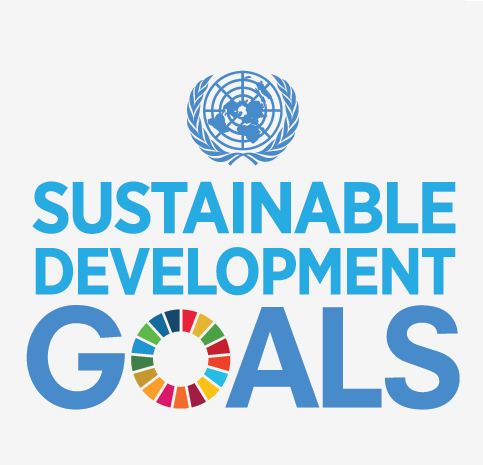 The United Nations Sustainable Development Goal ChallengeResearch Planner	Name: _____________________	Subject: ____________________	Teacher: ____________________	Due Date: ___________________IntroductionThis planner is designed to give you a step-by-step guide through the UN Sustainable Development Goals Project which includes a series of online challenges. The booklet is also supported by an online resource called The United Nations Sustainable Development Goals project website which can be found at http://www.unsdgproject.com/Each of the Challenges requires you to engage with a series of digital tools while you explore the seventeen Sustainable Development Goals.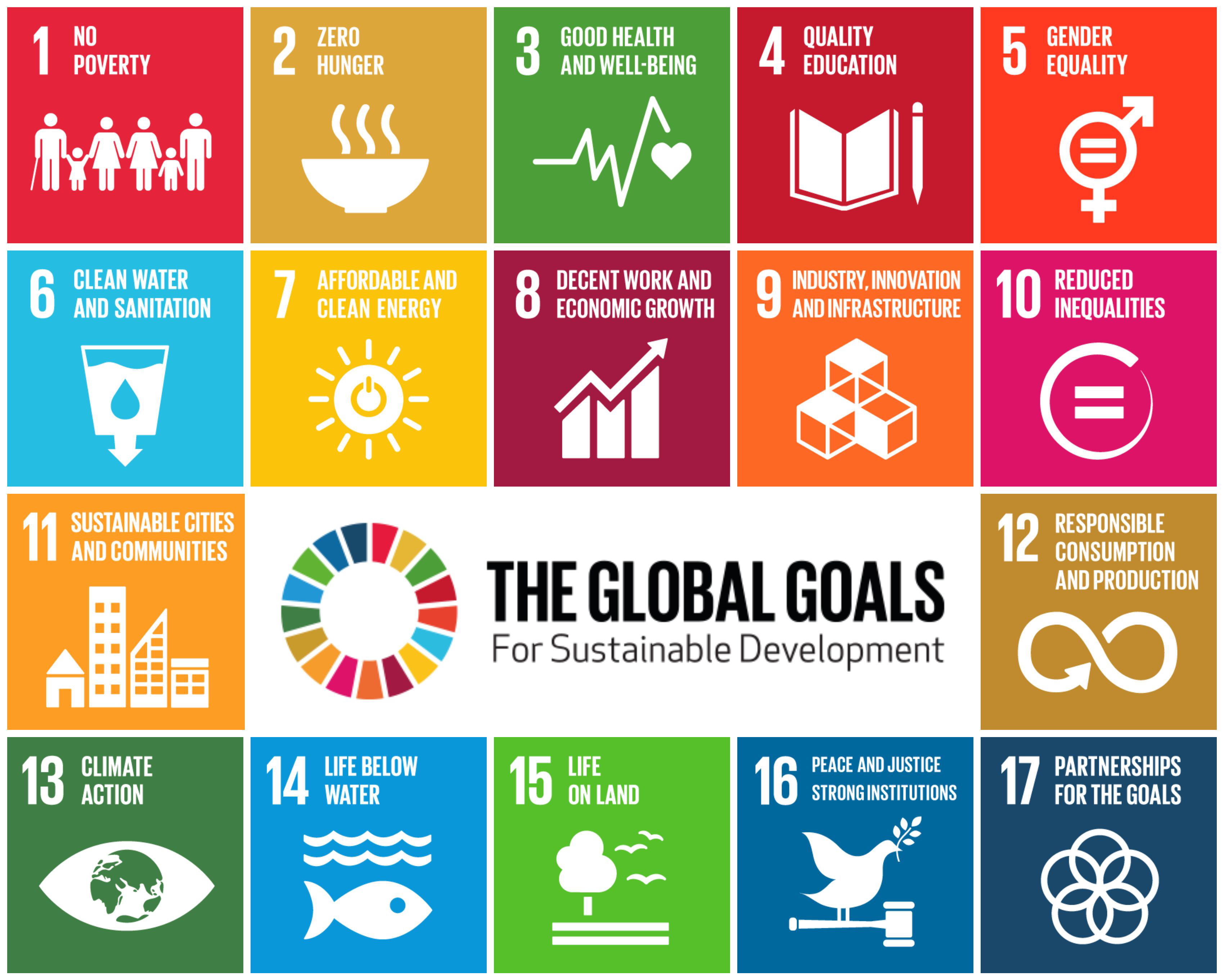 To find out more about the United Nations Sustainable Development Goals visit their official website https://sustainabledevelopment.un.orgThe United Nations Sustainable Development Goals ChallengesThis project consists of ten Challenges which are listed here.CHALLENGE ONEBulding a website and blogCHALLENGE TWOCreating a Home Page for your UN Sustainale Development Goal (UNSDG)CHALLENGE THREECreating a Word Cloud of words that relate to your UNSDGCHALLENGE FOURSelecting and uploading a video to your websiteCHALLENGE FIVECreating a photo montage for websiteCHALLENGE SIXCreating an interactive map using ThinglinkCHALLENGE SEVENCreating an Infographic about your UNSDG.CHALLENGE EIGHTExploring and evaluating programs and charitiesCHALLENGE NINEExploring innovation and invention realted to your UNSDG.CHALLENGE TENScenario: If you hade 5 million dollars to suport your goal what would you do and which country would you do it in?CHALLENGE ONE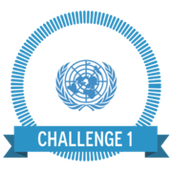 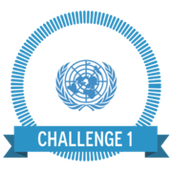 Write the name of your website here__________________________________________________________________________________Write the URL (web address) for your website here ___________________________________________________________________________________Place a screen capture of your website here. CHALLENGE TWO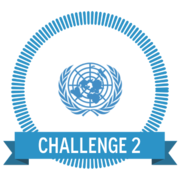 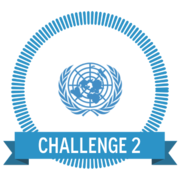 Write a draft for your home pgae before it is placed on your website. Use the space below and have it checked by your teacher before it is placed on the website.Introduction OverviewFacts and FiguresTarget GoalsLink to the relevant Sustainable Development Goal pageCHALLENGE THREE 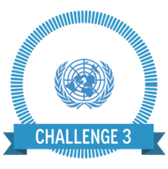 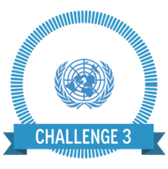 Write your list of words herePlace a copy of your word cloud hereCHALLENGE FOUR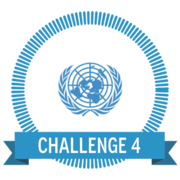 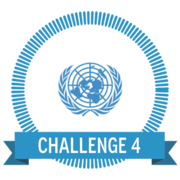 Write the name of the video you have chosen hereWrite the URL (web address for the video)Make a comment about why you chose this particular video. How does it describe your chosen UNSDG?CHALLENGE FIVE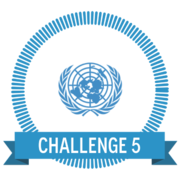 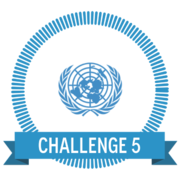 Place a thumbnail of each of your images here. Write the URL for where you obtained each image. Make sure you use Creative Commons or Free to Use or Share images. Your teacher will show you how to locate these images. Place a caption under each image explaining what the image is about.CHALLENGE SIX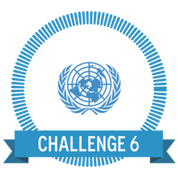 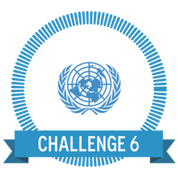 Place a copy of your chosen map here with the URL to the relevant page where you have place it on your website.CHALLENGE SEVEN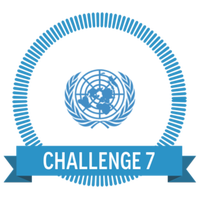 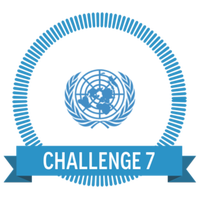 Place a copy of your infographic here with the URL to the relevant page where you have placed it on your websiteCHALLENGE EIGHT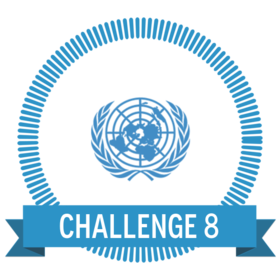 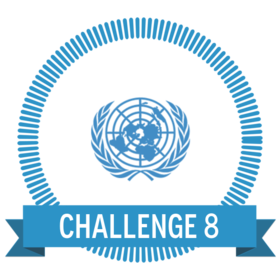 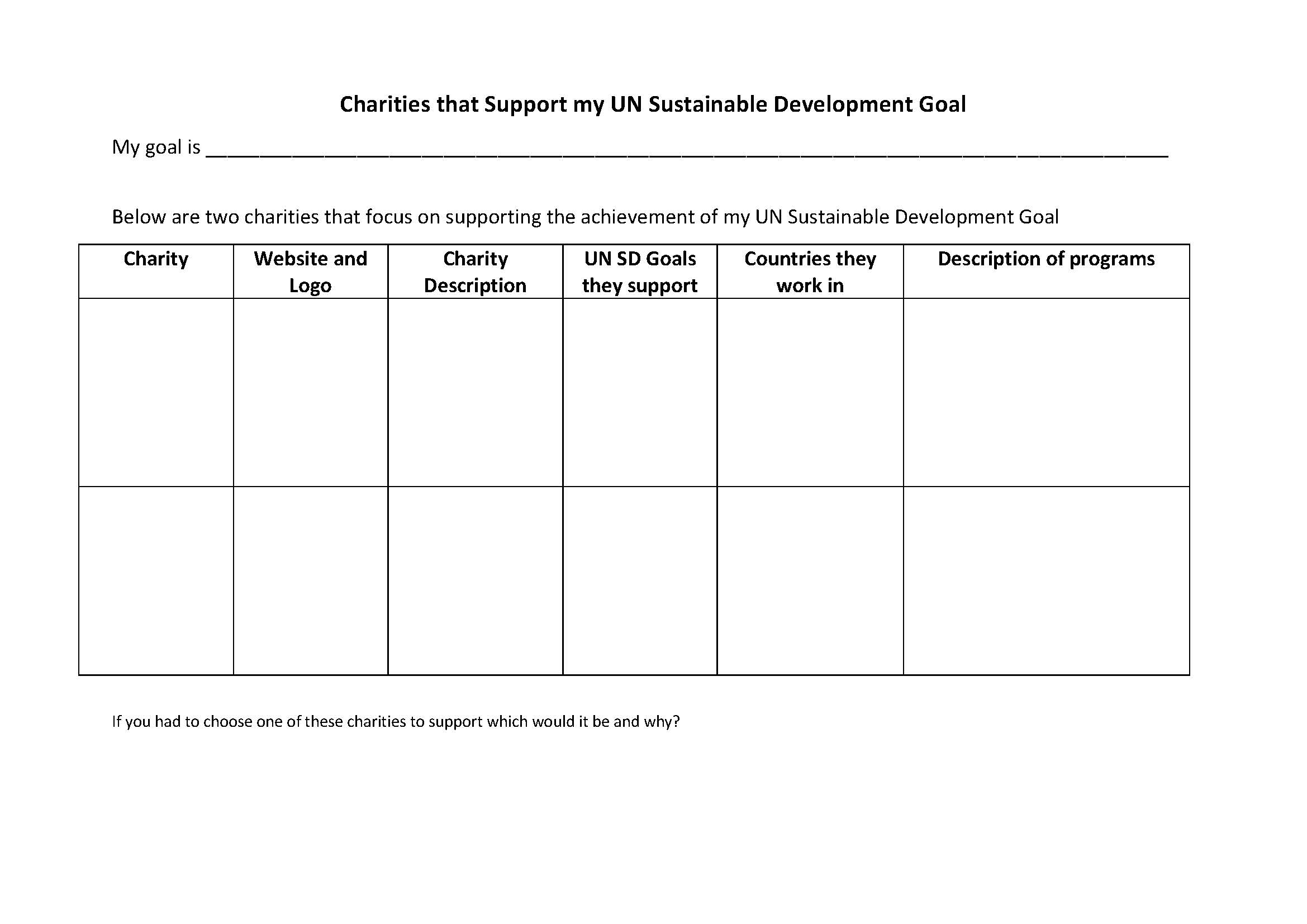 CHALLENGE NINE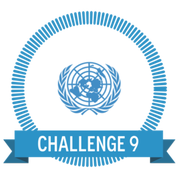 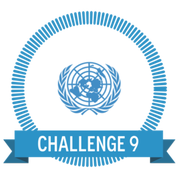 Identify at leats 10 data sets around your goal. Lsit them here.Provide a summary of the information you found.Record the URLs for the sources of informationCHALLENGE TEN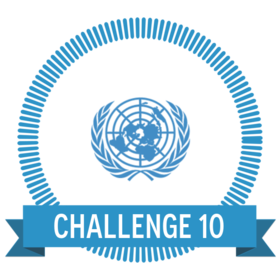 Provide a brief outline of your project proposal here: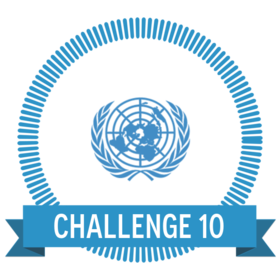 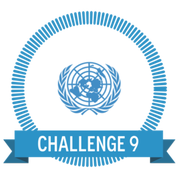 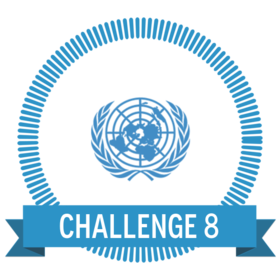 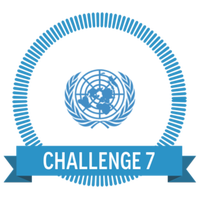 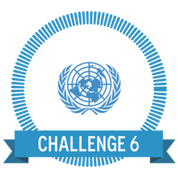 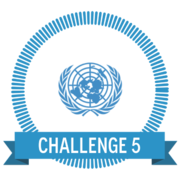 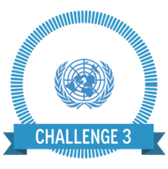 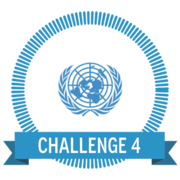 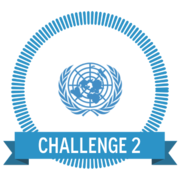 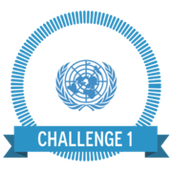 Researching your Sustainable Development GoalThe Research Process is a roadmap that can help you make your way through the UNSDG project. There are six stages to this process:SPECIAL NOTE: It is important to realise that this process is not linear. Sometimes you will be doing one or two stages at the same time or you may need to go back to a previous stage if you do not have all of the information you need to complete your task.Defining the taskBefore you start your assignment / research task you need to get very clear about what you are being asked to do.Unpacking the research task Analysing the question / task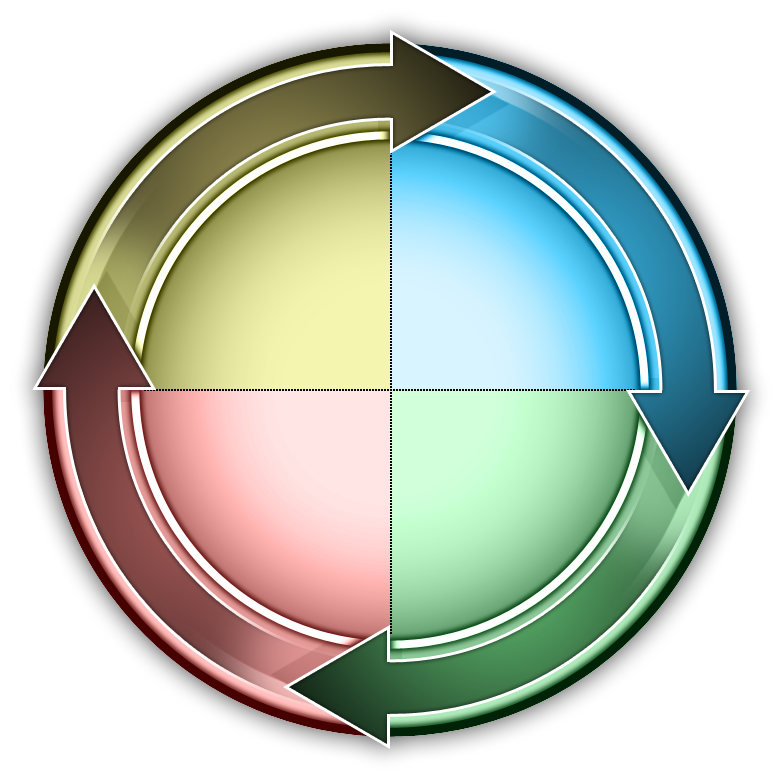 Look at the KEY WORDS in your question. Look at the VERBS (or action words) in the task. This will tell you what you have to DO (Example Define, Describe, Compare, Prove)e.g. Identify and describe 5 challenges that are being faced in the world with regard to your UN Sustainable Development Goal?Write your research task here…Underline or highlight the keywords in the task OR write them below. Topic(s) / Key Words Verbs (describe, explain, sequence, justify etc.) Audience (Who is the audience for my task?) Presentation Format The presentation format for this task has been set in the Challenges Due Date When is the assignment due? What else is due at the same time? (Make sure you organise your time so that you do not leave the task until the last minute. Assessment (How am I going to be assessed? Is there an assessment key or rubric? Expanding your taskThere are a number of ways that you can explore your understanding about your topic. You can: Brainstorm your topic using a graphic organiser such as this explosion chart OR You can use a Mindmap A mindmap lets you  ‘rapid fire’ ideas about a topic without putting any judgement on the ideas.  Sometimes the ‘way out’ ideas help you to think creatively about your topic.  You can create a mindmap on paper or you can use some mindmapping software to help you.Use this space here to create (or insert) a mindmap)You can use a number of different Apps to create a mindmap. Check them out here.Developing your Focus QuestionsThe type of question you ask will determine the kind of information you look for and find.  If you ask a CLOSED question (one that only needs a YES or NO answer you are limiting the information you find. Try to ask OPEN-ENDED questions. Use the Five Ws and H to develop your questions. Why not use the Thinkers Keys or Six Thinking Hats or Question Matrix to help you write your questions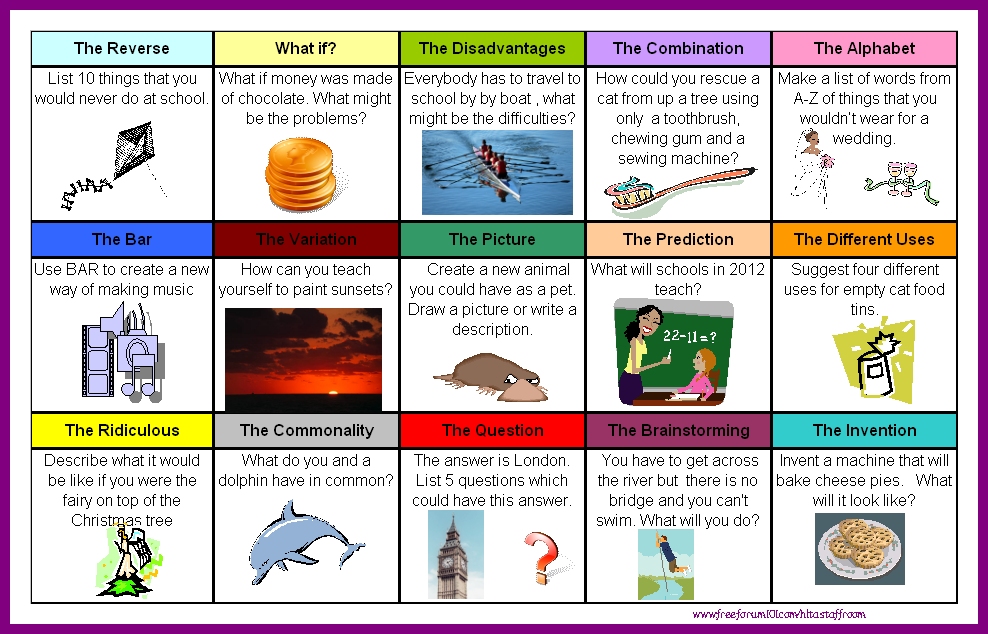 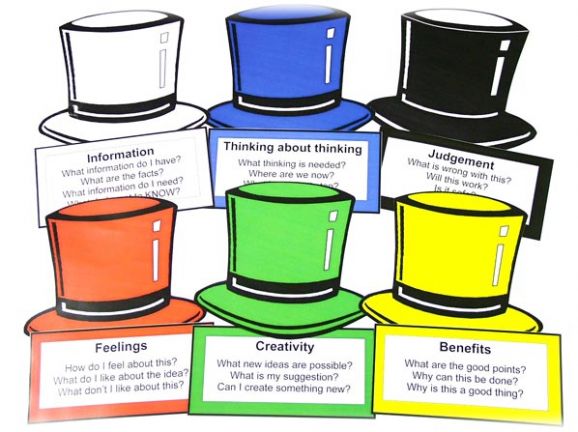 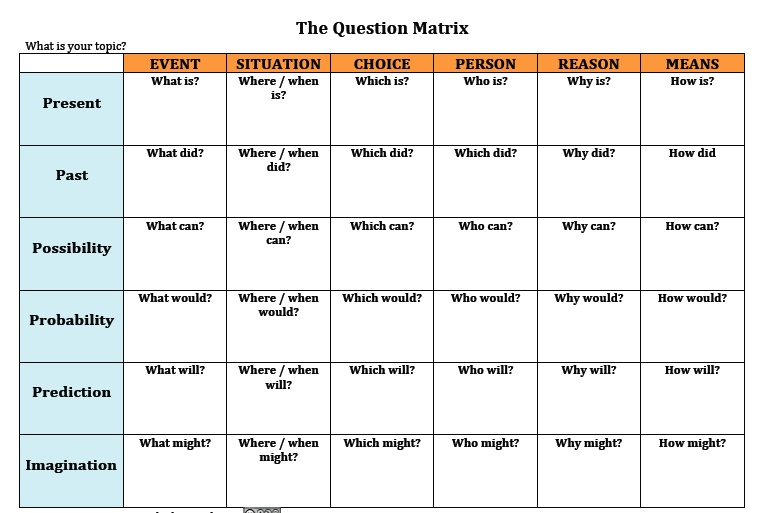 Locating your resourcesHow do you decide what are the best resources for your research assignment? The type of research task you have will determine the best place to get the information.  There are three types of information that you can use:Where do I look for the information I need?The two main places that you will locate resources when you do research at school are:The LibraryThe school library has a wide range of traditional and digital resources that have been specifically selected for your educational needs. The three most valuable tools that you can use in the library are:Searching the World Wide WebThere are literally ‘millions’ of resources on the internet and that can be a real problem when you are searching for information for your research task. There are some important searching strategies that will help you become a better searcher.Use these resources on the Research Safari to help you.How to search effectively onlineGoing beyond Google and WikipediaHow to evaluate websitesSearch EnginesWhile many students go straight to Google to do their searching there are many other great search engines that have been developed especially for students.Checking the validity of your resourcesHow do you know what is a ’good source’ of information when you are conducting your research?Use  RADCAB (Created by Karen M. Christensson, M.S. Library Media EducationRELEVANCY		Is the information relevant to the question I am trying to answer?APPROPRIATENESS	Is the information suitable to my age and core values?DETAIL			How much information do I need? Is the depth of coverage adequate?CURRENCY		When was the information published or last updated?AUTHORITY		Who is the author of the information?			What are his or her qualifications? Are they an expert in this area? How do you know?BIAS                      	Why was this information written? Was it written to inform me, persuade me, entertain me, or sell something to me?Notemaking Outline 1Task / ProblemExpand this chart as you need to complete your notes.Notemaking Outline 2Task / ProblemResearch Notes 1Topic:______________________________________________________________________Focus Question:______________________________________________________________Research Notes 2Topic:______________________________________________________________________Focus Question:______________________________________________________________Graphic Organisers Using Graphic Organisers to write your notesSometimes using a structured note making sheet called a “Graphic Organiser” can help you organise your information as you do your research.  This will help you at the stage where you need to write your report or develop your presentation. Here are some graphic organisers that you may find useful.Presenting your workThe presentation format you use will greatly depend on the purpose and audience for your tasks. Listed below are a range of presentation and digital storytelling tools that you may consider using for your final product. The required formats you will be using for this assignment have been highlighted. If you use any others please mark them as required.Evaluating your workThe evaluation stage is perhaps one of the most important stages of any research task.  Not only does it give you a chance to see how well you did in the task but it also helps you to identify the areas you may need to work on in the future.  Your digital badges will give you a visual representation of your achievement and if online will link to the evidence of achievement for each Challenge.
In terms of your own personal reflection about this project some of the questions you would ask yourself are:
How did I go?What did I do well?What did I struggle with?What do I need to improve next time?What are five key things I learned from this task?1)2)3)4)5)How will this learning make a difference time?What is one skill I need to work on for my next assignment?How else could I have done this task?Add any other information you may need for your assignment here.ENDDefining the TaskWhat is the problem I have to solve?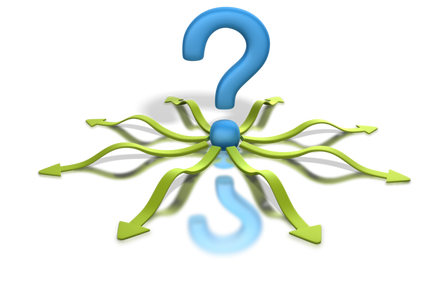 What are the main ideas or key concepts?
What do I already know about the topic?
What information do I need to find out?
What questions will help guide my research?
What is the best questioning framework to use?
What KEY WORDS will guide my research?Locating your resourcesWhere can I find the information I need?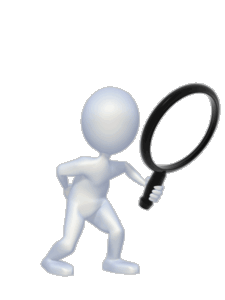 Which sources of information are best for my needs?
Which sources do I already have?
Where can I find those resources I don't have?
How can I tell what are reliable sources of information?
What are the best search terms (Key Words) for me to use in my searches?
What are the best databases / search engines for me to use in my search?SelectingHow will I select the information I need?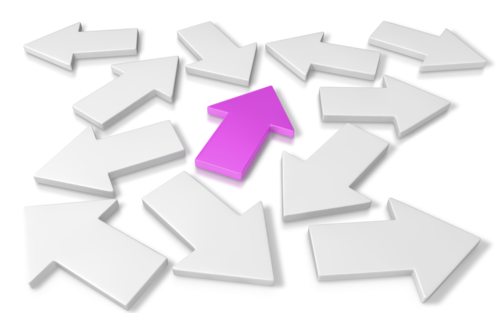 What structures in the resource can I use to help me find what I am looking for? (Table of Contents, Menu)
What reading techniques will I use to help me select my information? (Skimming, Scanning, SQ3R)
How do I know if this is an authoritative source of information?
How will I know whether this information is recent, relevant, accurate and unbiased?
How will I record the information I find?
How will I cite (credit) my sources? What bibliography format will I use?Processing and OrganisingHow can I organise this information so that I can understand it better?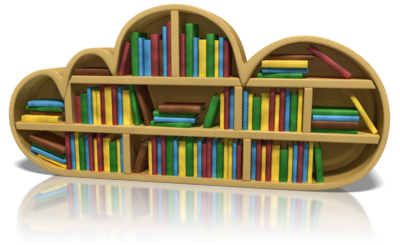 How will I organise the information I find?
What is the best way for me to take notes?
Will it help me to use a graphic organiser or mindmap?
How will I combine information from more than one source?
How will I check that I have all the information I need to solve my original problem or answer my research question?PresentingHow can I best share this information with other people?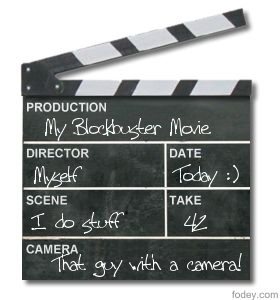 Who will be my audience?
How will I present my information?
What is the purpose of my presentation?
What is the best format to suit my needs?
Do I need to learn any skills for my chosen presentation format?
How will I demonstrate my understanding?EvaluatingWhat have I learned as a result of this process?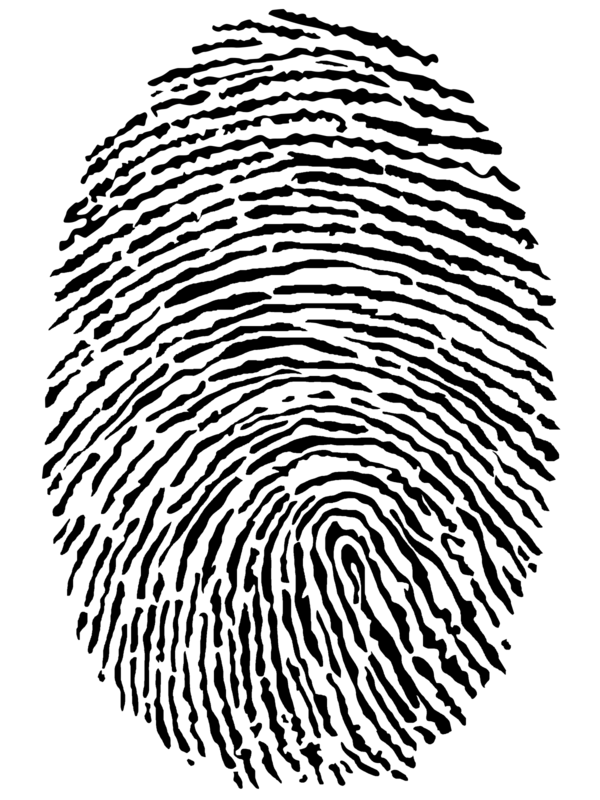 Did I answer my focus question(s)?
Did I manage my time well?
How will I be assessed?
What did I do well?
What do I need to improve?
How will I apply this knowledge?Questions starterWrite your questions hereWho?What?Where?When?Why?How?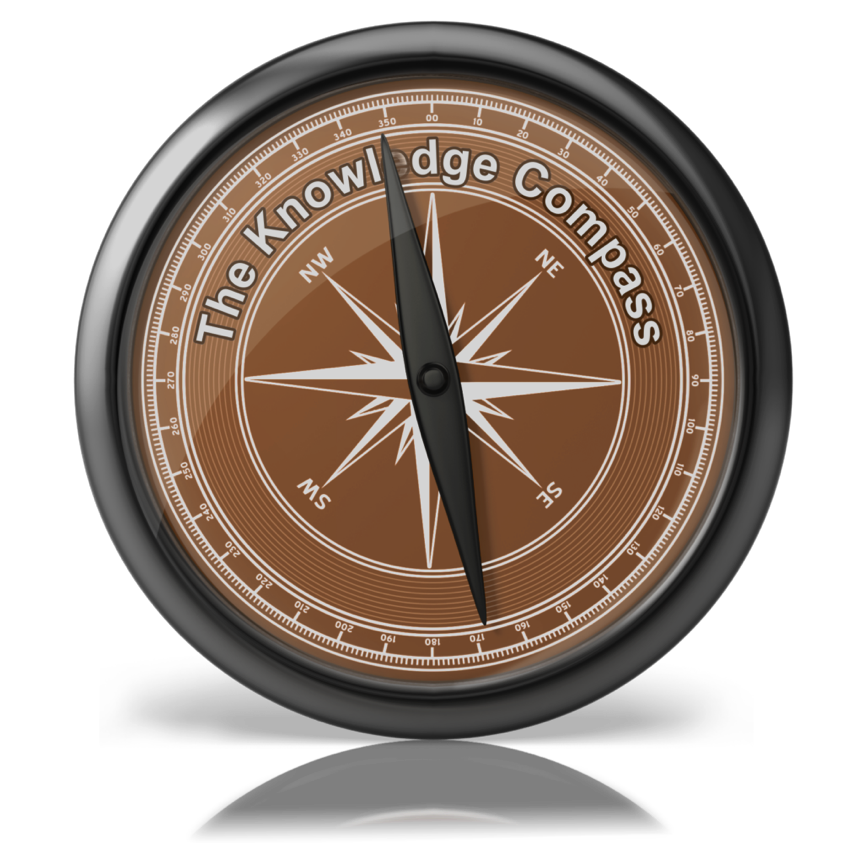 Use the Knowledge Compass to develop your questions.PrimaryThis is information that has come directly from the sourceSecondarySomeone has written about the topicTertiaryThese are lists of resourcesInterviewsSurveysOriginal documents (letters, photographs etc)ExcursionsGuest speakers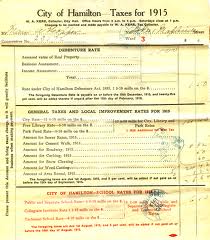 Realia (real objects) BooksEncyclopaediasNewspapers / PeriodicalsJournals / MagazinesBlogs /WikisTwitter YouTube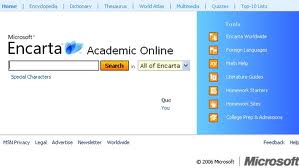 IndexesDirectoriesSearch results (from Google or some other search engine)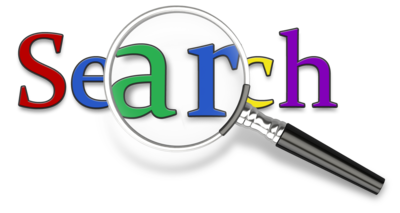 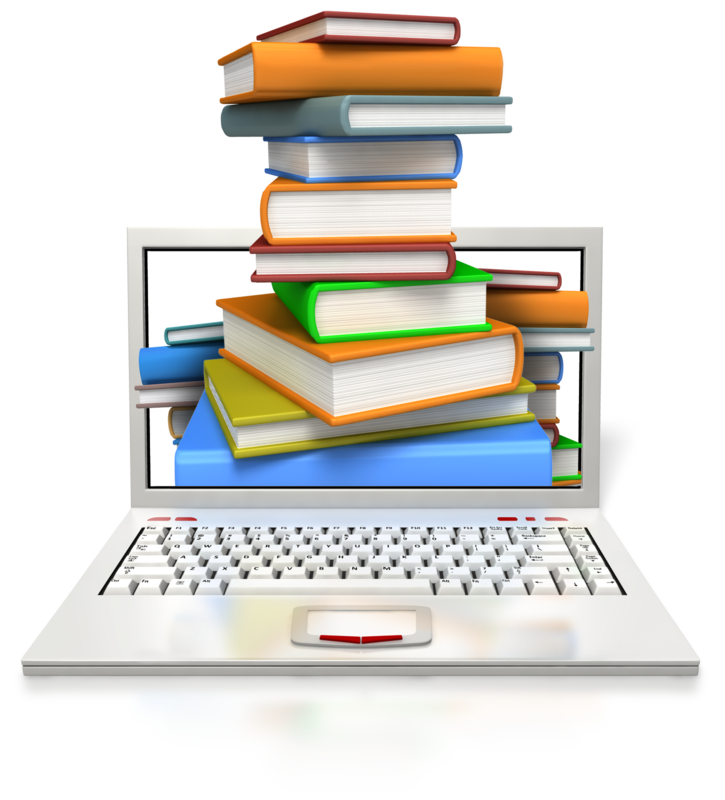 Library 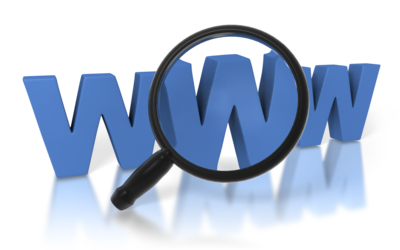 Internet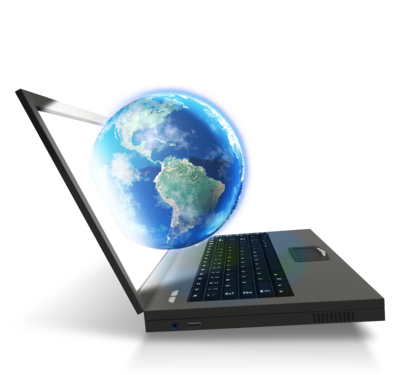 OtherInstagrok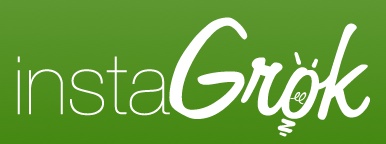 Mashpedia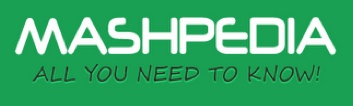 Search Cube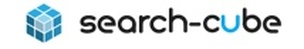 Sweet Search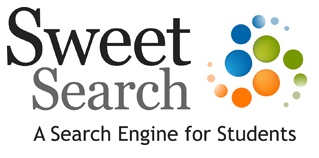 Boolify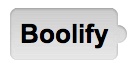 Wolfram Alpha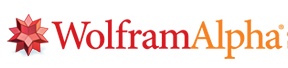 SubheadingNotesHeading 1Subheading a)Subheading b) Subheading c)Heading 2Subheading a)Subheading b) Subheading c)Heading 3Subheading a)Subheading b) Subheading c)Heading 4Subheading a)Subheading b) Subheading c)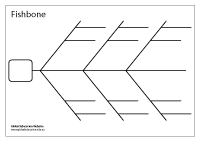 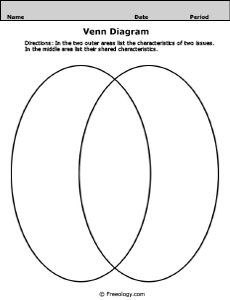 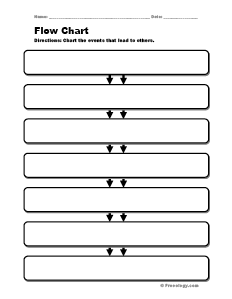 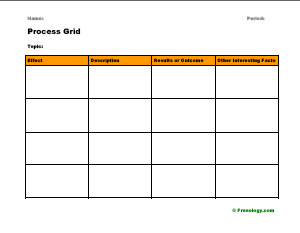 Fishbone DiagramVenn DiagramFlow ChartMatrix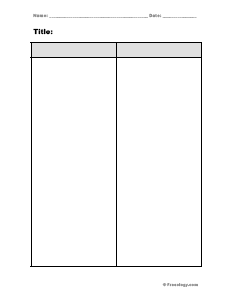 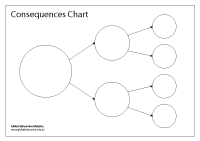 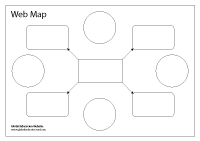 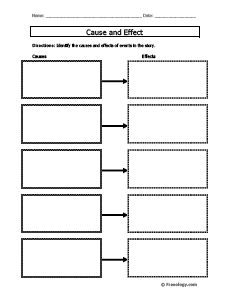 T ChartConsequence ChartWeb MapCause / EffectThere are many other graphic organisers that you can use to organise your information as you do your research. Follow this link to Research Safari  to download copies of the organisers and look for others.There are many other graphic organisers that you can use to organise your information as you do your research. Follow this link to Research Safari  to download copies of the organisers and look for others.There are many other graphic organisers that you can use to organise your information as you do your research. Follow this link to Research Safari  to download copies of the organisers and look for others.There are many other graphic organisers that you can use to organise your information as you do your research. Follow this link to Research Safari  to download copies of the organisers and look for others.Slideshow PresentationBrochureWord Cloud Digital StoryInteractive map BlogWebsiteJournal / DiaryInfographic Photo MontageCartoon / AnimationVideo 